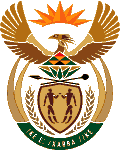 MINISTRY OF ENERGYREPUBLIC OF SOUTH AFRICAPRIVATE BAG x 96, PRETORIA, 0001, Tel (012) 406 7658PRIVATE BAG x 9111, CAPE TOWN, 8000 (021) 469 6412, Fax (021) 465 5980Enquiries: Malusi.ndlovu@energy.gov.za	Memorandum from the Parliamentary OfficeNational Assembly : 29422942.	Mr P van Dalen (DA) to ask the Minister of Energy:Will her department release an updated version of the Integrated Resource Plan; if not, why not;if so, when? NW3446EReplyYes, as soon as the policy adjustment process is completed and Cabinet approval is obtained.